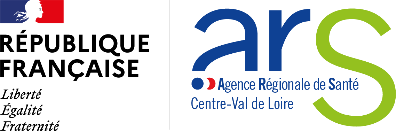 Préciser quelles sont les autorisations détenues à ce jour par votre établissement (entité géographique) concernée par la demande? Indiquer l’activité de soins ainsi que la modalité concernées par la demande (ou EML) conformément au code de la santé publique (articles R6122-25 et suivants) Indiquer le contexte, la motivation de la demande, l’organisation envisagée y compris permanence des soins et dimensionnement capacitaire, le profil des patients pris en charge (PEC), le personnel dédié (médecins et personnel non médical), les éléments relatifs à la qualité et à la sécurité des soinsLa demande s’inscrit-elle dans le cadre d’un redéploiement d’activité ?  Oui  (précisez)   /  NonObjectifs quantitatifs (extrait arrêté bilan ARS de l’autorisation demandée)Objectifs qualitatifs (accès, PEC...) en lien avec le PRSEn terme de réponse aux besoins de santé sur le territoireEn terme de coordination des acteurs sur le territoire (maillage territorial, partenariats…) GHT ? CTS ? Réseaux ? Pour la psychiatrie : Projet territorial de santé mentale…Pour l’établissement (développement d’activité, attractivité…)Préciser la date de mise en œuvre prévueAuteur de la demandeAuteur de la demandeEntité Juridiqueindiquer le nom de l’EJEntité Juridiqueindiquer le numéro FinessEntité Géographiqueindiquer le nom de l’ET concernéEntité Géographiqueindiquer le numéro FinessLieu d’implantationLieu d’implantationindiquer l’adresse du lieu d’implantationindiquer l’adresse du lieu d’implantationType de demandeType de demandeType de demandeType de demandeDemande d’autorisation d’activité de soinsDemande d’autorisation d’équipement matériel lourd (EML)Demande de regroupement d’activités de soins ou d’EML (L.6122-6)Demande de conversion d’activité (L.6122-6)Demande de confirmation suite à cession (L.6122-3)Modification substantielle d’une autorisation d’activité de soins ou d’EML (D.6122-38 II)Demande de changement de lieu d’implantation ne donnant pas lieu à regroupement (L.6122-5)Demande de changement de lieu d’implantation ne donnant pas lieu à regroupement (L.6122-5)Demande de changement de lieu d’implantation ne donnant pas lieu à regroupement (L.6122-5)Activité(s)Activités de soinsModalitésForme  (ex : HC/HDJ/ HAD)CapacitaireEx : Médecine HC et HDJEx :40 lits (HC) / 20 places (HDJ)Ex : Gynécologie Obstétrique (GO)GO Néo natRéa Néo NatEMLNombreEx : IRMEx : ScannerNon concerné (demande initiale avec création d’entité)Contexte de la demandeObjectifs poursuivisPlus-value attendue dans le cadre de la mise en œuvre de l’activitéDate de démarrage envisagée